ИМУЩЕСТВЕННЫЙ НАЛОГОВЫЙ ВЫЧЕТ               
при строительстве жилого дома или доли (долей) в нем. 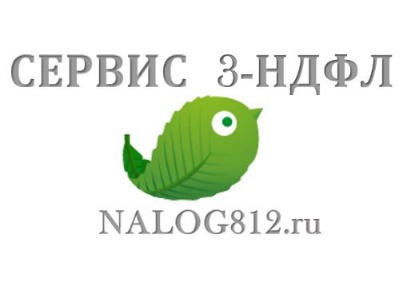 ПЕРЕЧЕНЬ ДОКУМЕНТОВНалоговая декларация по форме 3-НДФЛРешение органа местной администрации о выделении земельного участка под индивидуальное строительство- копия1Свидетельство о государственной регистрации права на жилой дом, долю (долей) в нем или другой документ, подтверждающий право собственности - копия1Платежные документы, подтверждающие факт уплаты денежных средств, и их ксерокопии  3ПаспортЗаявление на возврат НДФЛСправка о доходах с места работы 2-НДФЛ1  налоговый орган вправе запросить оригиналы
2  могут отсутствовать в случае заключения договора мены, по которому  имущество обменивается без доплаты 
3   в фактические расходы на новое строительство либо приобретение жилого дома или доли (долей) в нем могут включаться: расходы на разработку проектно-сметной документации; расходы на приобретение строительных и отделочных материалов; расходы на приобретение жилого дома, в том числе не оконченного строительством; расходы, связанные с работами или услугами по строительству (достройке дома, не оконченного строительством) и отделке; расходы на подключение к сетям электро-, водо-, газоснабжения и канализации или создание автономных источников электро-, водо-, газоснабжения и канализации. Рекомендация. Сохраняйте второй экземпляр декларации 3-НДФЛ, он понадобится для составления декларации и получения вычета в следующем году. 